                                                                                                                В регистр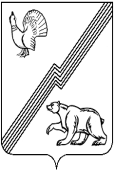 ДЕПАРТАМЕНТ ФИНАНСОВ АДМИНИСТРАЦИИ ГОРОДА ЮГОРСКА  Ханты-Мансийского автономного округа – Югры  ПРИКАЗот  2 ноября 2021 года 					   	             № 12с			Об утверждении Положения о поощрении работников департамента финансов администрации города Югорска В соответствии со статьей 191 Трудового кодекса Российской Федерации, статьей 26 Федерального закона от 02.03.2007 № 25-ФЗ «О муниципальной службе в Российской Федерации», статьей 12 Закона Ханты-Мансийского автономного округа-Югры от 20.07.2007 № 113-оз «Об отдельных вопросах муниципальной службы в Ханты-Мансийском автономном округе - Югре», распоряжением администрации города Югорска от 10.09.2018 № 468 «О наделении полномочиями представителя нанимателя»:1. Утвердить Положение о поощрении работников департамента финансов администрации города Югорска (приложение). 2. Опубликовать приказ  в официальном печатном издании города Югорска и разместить на официальном сайте органов местного самоуправления города Югорска 3. Настоящий приказ вступает в силу после его  официального опубликования.  Приложениек приказу директора департамента финансов от  02.11.2021 № 12с Положение о поощрении работников департамента финансов  администрации города Югорска 1. Общие положения1. Настоящее Положение определяет виды поощрения работников департамента финансов администрации города Югорска (далее Депфин Югорска), условия и порядок их применения.Действие настоящего Положения распространяется на лиц, замещающих должности муниципальной службы в Депфине Югорска, а также лиц, замещающих должности, не отнесенные к должностям муниципальной службы, и осуществляющих техническое обеспечение деятельности Депфина Югорска (вместе именуемые работники). 2. Настоящее Положение направлено на признание заслуг и оказание почёта работнику, стимулирование своевременного и качественного выполнения им своих обязанностей.2. Виды поощрения3. За безупречную и эффективную муниципальную службу (добросовестное исполнение трудовых обязанностей) к работникам применяются следующие виды поощрений и награждений:- объявление благодарности;- единовременное денежное поощрение;- награждение ценным подарком;- награждение почетной грамотой.  3. Условия применения поощрения4. Благодарность объявляется за качественное и своевременное исполнение работником своих должностных обязанностей, при условии наличия у работника стажа работы в  Депфине  Югорска не менее 3 лет.    5. Единовременное денежное поощрение выплачивается работнику в случае, когда исполнение им своих должностных обязанностей послужило причиной привлечения денежных средств в бюджет города Югорска, сверх запланированных решением Думы города Югорска о бюджете на очередной финансовый год и плановый период, в результате участия муниципального образования в проектах, направленных на его социально-экономическое развитие. Выплата единовременного денежного поощрения производится в пределах установленного фонда оплаты труда работников в размере 2 874 (две тысячи восемьсот семьдесят четыре) рубля, за счет средств, предусмотренных бюджетной сметой Депфина  Югорска на текущий финансовый год и плановый период. Выплата производится в 4 квартале текущего финансового года при наличии экономии по фонду оплаты труда.6. Ценный подарок вручается работникам за многолетнюю эффективную службу (работу) в Депфине Югорска (более 15 лет) (включая стаж службы (работы) в администрации города Югорска)  при увольнении со службы (работы) в связи с выходом на пенсию по старости. Стоимость ценного подарка не может превышать 3 000 (три тысячи) рублей.7. Почетной грамотой награждаются работники за качественное и своевременное исполнение должностных обязанностей, проявление инициативы, обеспечивающей эффективность работы Депфина Югорска, достижение результатов в трудовой деятельности при условии наличия у работника стажа работы в Депфине Югорска более 5 лет.Награждению работника почетной грамотой предшествует объявление ему благодарности.8. Поощрение работников производится не чаще одного раза в календарном году. Поощрению не подлежат работники, имеющие дисциплинарное взыскание на дату принятия решения об их поощрении.4. Порядок применения поощрения9. Решение о поощрении работника  принимается директором Депфина Югорска и оформляется приказом директора Депфина Югорска.10. Решение о поощрении в отношении работников, указанных в пункте 12 настоящего Положения, принимается директором Депфина Югорска на основании ходатайства.В отношении заместителей директора, руководителей отделов, находящихся в непосредственном подчинении директора Депфина Югорска, решение о поощрении принимается директором Депфина Югорска самостоятельно без внесения ходатайства.11. Решение о поощрении в отношении работников, указанных в пункте 10 настоящего Положения, принимается директором Депфина Югорска на основании протокола аттестационной комиссии, в случае принятия решения о поощрении муниципального служащего по результатам аттестации.12. Ходатайство вносится:- в отношении руководителя   структурного подразделения в составе управления Депфина  Югорска руководителем соответствующего управления; - в отношении иного работника Депфина Югорска руководителем структурного подразделения Депфина  Югорска. В случае нахождения структурного подразделения в составе управления  ходатайство подлежит обязательному согласованию с руководителем управления.13. Ходатайство оформляется в письменной форме согласно приложению к настоящему Положению, подписывается лицами, имеющими право вносить ходатайство в соответствии с пунктом 12 настоящего Положения.  Срок предоставления ходатайства - не позднее, чем за 14 дней до даты, к которой приурочивается поощрение работника.14. Поощрение работников приурочивается к юбилейным, праздничным датам, а также к профессиональным праздникам.Решение о поощрении работника доводится до сведения работников Депфина Югорска.15. Сведения о поощрении  вносятся  в трудовую книжку и личное дело награжденного работника.16.  Организация работы по поощрению работников (за исключением кадрового делопроизводства) обеспечивается  лицами, указанными в пунктах 10, 12 настоящего порядка,  в соответствии с учетной политикой Депфина Югорска. 17. Организация  работы по поощрению работников в части кадрового делопроизводства  обеспечивается управлением муниципальной службы, кадров и наград администрации города Югорска.18. Приобретение ценных подарков осуществляется за счет средств, предусмотренных  бюджетной сметой Депфина Югорска  на текущий  финансовый год и плановый период.Приложение к Положению о поощрении работниковдепартамента финансов   администрации города ЮгорскаДиректору департамента финансов администрации города ЮгорскаХодатайствоВ соответствии с приказом директора департамента финансов от ___________            № ______«Об утверждении Положения о поощрении работников департамента финансов администрации города Югорска»  в честь (в связи) ________________________________________________________ходатайствую _______________________________________________________________       (о награждении почетной грамотой, награждении _________________________________________________________________                     ценным подарком, об объявлении благодарности, о денежном поощрении) __________________________________________________________________ (указать фамилию, имя, отчество, должность, структурное подразделение)______________________________________________________________________________________________________________________________________________________________________________________________________(указать основание для представления к поощрению с описанием заслуг работника) ____________________________________________________________________________________________________________________________________________________________________________________________________________________________________________________________________________________________________________________________________________________________________________________________________________«_____» ______________ 20 ___ годаСОГЛАСОВАНО* «_____» ______________ 20 ___ года*заполняется при необходимости согласования в соответствии с абзацем третьим пункта 12 Положения о поощрении работников департамента финансов  администрации города ЮгорскаДиректор департамента финансов                                     И.Ю. Мальцева_____________________________(должность лица, вносящего ходатайство)____________________________________________________ (Фамилия, инициалы лица, вносящего ходатайство)(подпись)_____________________________(должность лица, согласовавшего  ходатайство)____________________________________________________ (Фамилия, инициалы лица, согласовавшего  ходатайство)(подпись)